Промежуточная аттестация 1 классРАБОТА С ТЕКСТОМ Прочитай текст.                                             Медведь
    Сидит медведь- сладкоежка. Ест сладкую малину.
    Чавкает, урчит, причмокивает. Не по одной ягодке срывает, а весь куст целиком обсасывает- одни голые веточки остаются. 
    Ну и жадный же ты, мишка! Ну и прожорливый!
Смотри, объешься – живот заболит.    (36 слов)Задания.
1. О каком животном ты узнал из этого текста?___________________
2. Почему медведя называют сладкоежкой?______________________
____________________________________________________________
3. Как ест медведь лесные ягоды? Найди ответ в тексте и подчеркни его.
4.Какой медведь? Найди ответы в тексте и подчеркни волнистой линией.5.Выпиши из текста предложение, в котором автор даёт совет медведю._____________________________________________________________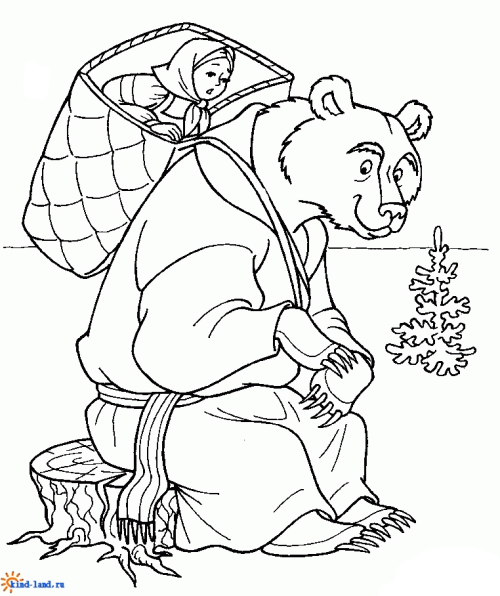  Раскрась картинку.6*Узнай сказку. Напиши название.………………………………………………….